О продаже земельных участков из земель сельскохозяйственного назначения, находящихся в долевой собственности  с кадастровым номером 02:14:000000:150, 28/248 земельных долей.В соответствии со статьей 12 Федерального закона от 24 июля 2002 года №101-ФЗ «Об обороте земель сельскохозяйственного назначения», Федеральным законом от 06 октября 2003 года №131-ФЗ «Об общих принципах организации местного самоуправления в Российской Федерации»  и Устава сельского поселения Языковский сельсовет муниципального района Благоварский район, в связи с поступлением письма от ООО «Сельскохозяйственное предприятие «Урожай» Совет сельского поселения Языковский сельсовет муниципального района Благоварский район Республики Башкортостан решил:1. Продать земельные доли, находящиеся в муниципальной собственности сельского поселения Языковский сельсовет сельскохозяйственной организации ООО «Сельскохозяйственное предприятие «Урожай»,  использующая земельный участок, находящийся в долевой собственности по 70 000 рублей 00коп (семьдесят тысяч рублей 00 копеек) за каждую долю.2. Не позднее чем в течение одного месяца опубликовать в средствах массовой информации, определенных субъектом Российской Федерации, и разместить на официальном сайте сельского поселения Языковский сельсовет в сети "Интернет" информацию о возможности приобретения земельной доли на условиях, предусмотренных настоящим решением. 3. Разместить настоящее решение на информационном стенде в здании Администрации сельского поселения Языковский сельсовет  муниципального района Благоварский район  по адресу:  с. Языково, ул. Социалистическая, 1.Глава сельского поселенияЯзыковский сельсовет                                                          Р.Р. Еникеев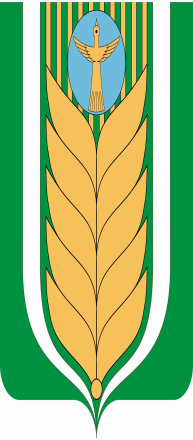 БАШҠОРТОСТАН РЕСПУБЛИКАhЫСОВЕТ  БЛАГОВАР  РАЙОНЫСЕЛЬСКОГО ПОСЕЛЕНИЯ МУНИЦИПАЛЬ РАЙОНЫНЫҢ ЯЗЫКОВСКИЙ СЕЛЬСОВЕТЯЗЫКОВ АУЫЛ СОВЕТЫ МУНИЦИПАЛЬНОГО РАЙОНААУЫЛ БИЛӘМӘhЕБЛАГОВАРСКИЙ РАЙОНСОВЕТЫбишенсе  сакырылышРЕСПУБЛИКА БАШКОРТОСТАНпятый созывҠарарРЕШЕНИЕ24 ноябрь  2022 й.    №  21-19524 ноября 2022 г.